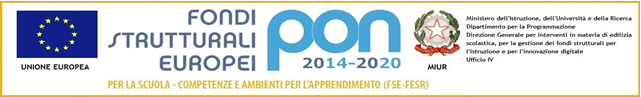 Istanza di partecipazione “ESPERTO” Al Dirigente Scolastico ISISS”P.S. LenerMarcianiseDomanda di partecipazione alla selezione ESPERTI – PROGETTO 10.2.2A-FSEPON-CA-2017-460 (Competenze di base)Il/la sottoscritto/a___________________________________________ nato/a il _______________ a _______________________________________________ provincia di ________________codice fiscale |__|__|__|__|__|__|__|__|__|__|__|__|__|__|__|__| residente a ______________________________ via_______________________________________ recapito tel. _______________________ recapito cell. _____________________ indirizzo E-mail ________________________________________________________ in servizio presso ______________________________ con la qualifica di ________________________CHIEDEDi partecipare alla selezione per l’attribuzione dell’incarico di ESPERTO relativamente al progetto di cui sopra nei moduli: A tal fine, consapevole della responsabilità penale e della decadenza da eventuali benefici acquisiti nel caso di dichiarazioni mendaci, dichiara sotto la propria responsabilità quanto segue: di aver preso visione delle condizioni previste dal bando di essere in godimento dei diritti politici di non aver subito condanne penali ovvero di avere i seguenti provvedimenti penali pendenti:__________________________________________________________________ di non avere procedimenti penali pendenti, ovvero di avere i seguenti procedimenti penali pendenti: _________________________________________________________________ di impegnarsi a documentare puntualmente tutta l’attività svolta di essere disponibile ad adattarsi al calendario definito dalle figure competenti  di non essere in alcuna delle condizioni di incompatibilità con l’incarico previsti dalla norma vigente di avere la competenza informatica per l’uso della piattaforma on line “Gestione progetti PON scuola” Data___________________ firma_____________________________________________Si allega alla presente  Copia del Documento di identitàCurriculum Vitae Il/la sottoscritto/a, ai sensi degli art. 46 e 47 del dpr 28.12.2000 n. 445, consapevole della responsabilità penale cui può andare incontro in caso di affermazioni mendaci ai sensi dell'art. 76 del medesimo DPR 445/2000 dichiara di avere la necessaria conoscenza della piattaforma GPU per svolgere con correttezza, tempestività ed efficacia i compiti di tutor d’aula, o comunque si impegna ad acquisirla nei tempi occorrenti all’avvio del progetto Data___________________ firma____________________________________________ Il/la sottoscritto/a, ai sensi della legge 196/03, autorizza l’I.S.I.S.S.“P.S.Lener” al trattamento dei dati contenuti nella presente autocertificazione esclusivamente nell’ambito e per i fini istituzionali della Pubblica Amministrazione. Data___________________ firma____________________________________________ Barrare per selezionare Modulo N° ore N° di preferenza  “LEGGERE PER COMUNICARE”  (Italiano)30 “SCRIVERE PER INFORMARE” (Italiano)30“ INDAGINE IN CLASSE 1” (Matematica)30 “IL BENESSERE IN CIFRE” (Matematica)30 “INDAGINE IN CLASSE 2” (Matematica)30